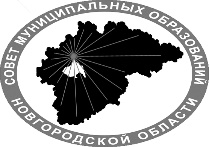 АССОЦИАЦИЯ «СОВЕТ МУНИЦИПАЛЬНЫХ ОБРАЗОВАНИЙ НОВГОРОДСКОЙ ОБЛАСТИ»Повестка заседания
Муниципального Собрания по направлению «Культура»Председатель Муниципального Собрания – Никитин Андрей Сергеевич, Губернатор Новгородской областиРуководитель комиссии Муниципального Собрания по направлению «Культура» - Розбаум Александр Рихардович, Глава Старорусского муниципального района.члены Муниципального Собрания: Главы муниципальных районов (округов), Мэр Великого Новгорода (по списку); Школьников И.А. - заместитель Губернатора Новгородской области; Борцевич И.Ю. - заместитель руководителя Администрации Губернатора Новгородской области; Белокрылова О.А. - заместитель министра инвестиционной политики Новгородской области - директор департамента проектного управления; Попов Р.Г. – исполнительный директор Ассоциации, секретарь Муниципального Собрания.Приглашённые: по списку.1. Вступительное слово. Вручение наград.Никитин Андрей Сергеевич, Председатель Муниципального Собрания, Губернатор Новгородской областиВыступление			15.30 – 15.35Согласованный блок вопросов2. О предложениях органов местного самоуправления области по развитию сферы культурыРозбаум Александр Рихардович, руководитель комиссии, Глава Старорусского муниципального районаДоклад				15.35 – 16.05Обсуждение			16.05 – 16.10Несогласованный блок вопросов (обсуждение)3. О предложениях органов местного самоуправления области по развитию сферы культурыРозбаум Александр Рихардович, руководитель комиссии, Глава Старорусского муниципального районаДоклад				16.10 – 16.20Обсуждение			16.20 – 16.254. Подведение итогов заседанияНикитин Андрей Сергеевич, Председатель Муниципального Собрания, Губернатор Новгородской областиВыступление			16.25 – 16.30Большой зал Администрации
Любытинского муниципального района(р.п. Любытино, ул. Советов, д. 29)17 декабря 2021 года15.30 – 16.30